MARCHE - SOUFFLE & EVEIL DES SENS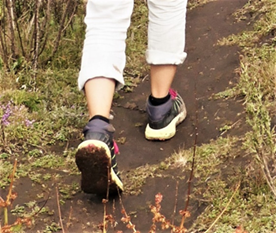 Un temps pour soi et le moment présent devient un cadeau.
La nature comme support à nos sens. Puiser bonheur et bien-être en marchant en présence.Instants magiques de découverte de soi et d’harmonie avec la nature. Moments d'intériorisation, de silence et moments d'exercices ludiques :Respirer en conscience pour évacuer les tensions par le souffle.Ressentir le corps en mouvement pour plus de présence à soi.Expérimenter les organes de perceptions que sont nos 5 sens.Partager des moments de joie et de créativité.Lieu : Savièse - à déterminer selon le momentEva Savary		079 278 97 34 Thérapeute certifiée		eva@e-senso.chAgrée ASCA			www.e-senso.ch